1. Откройте меню "Пуск", выберите пункт "Параметры"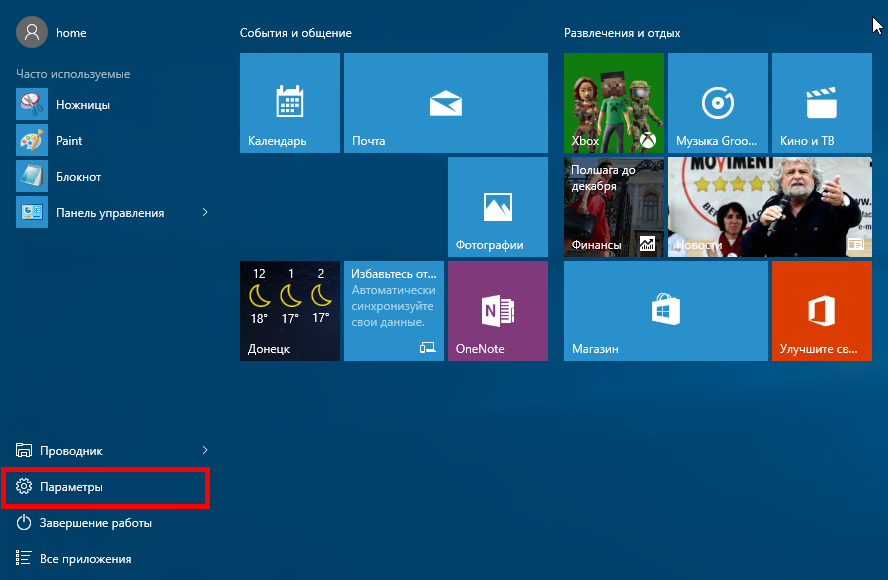 2. В  меню «Настройки» вам следует найти раздел "Сеть и интернет"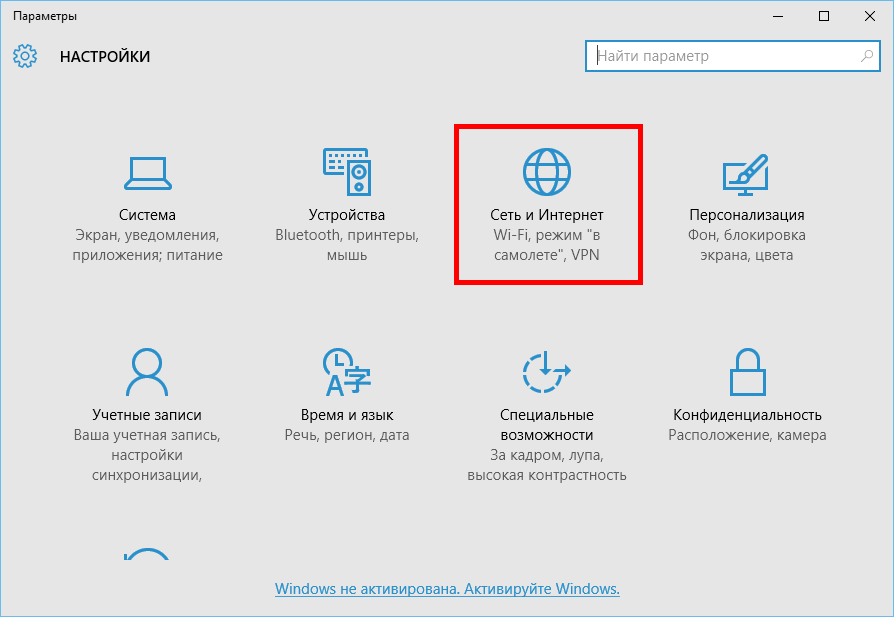 3. В разделе «Сеть и интернет» выбираем пункт «Ethernet»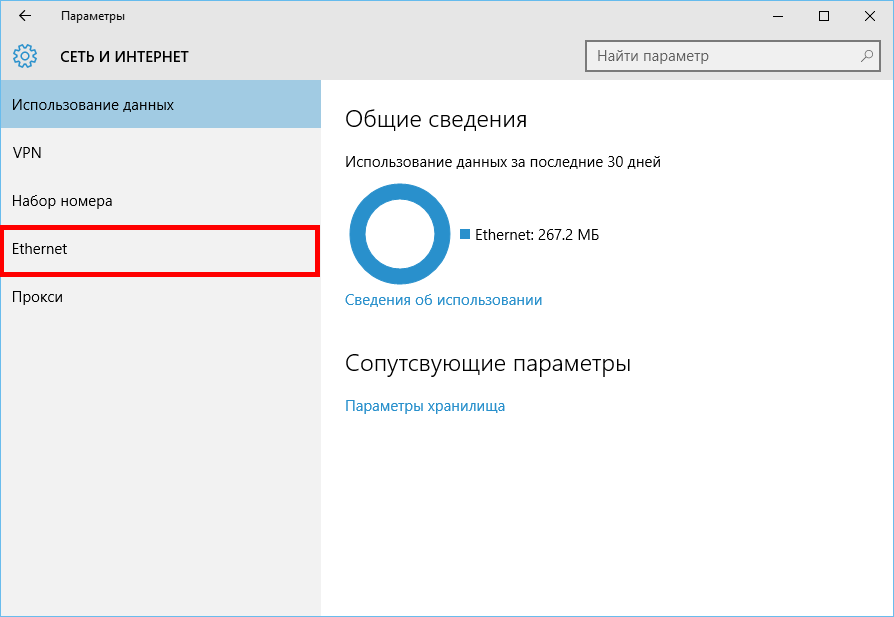 4. В «Центре управления сетями и общим доступом» выберите «Создание и настройка нового подключения или сети»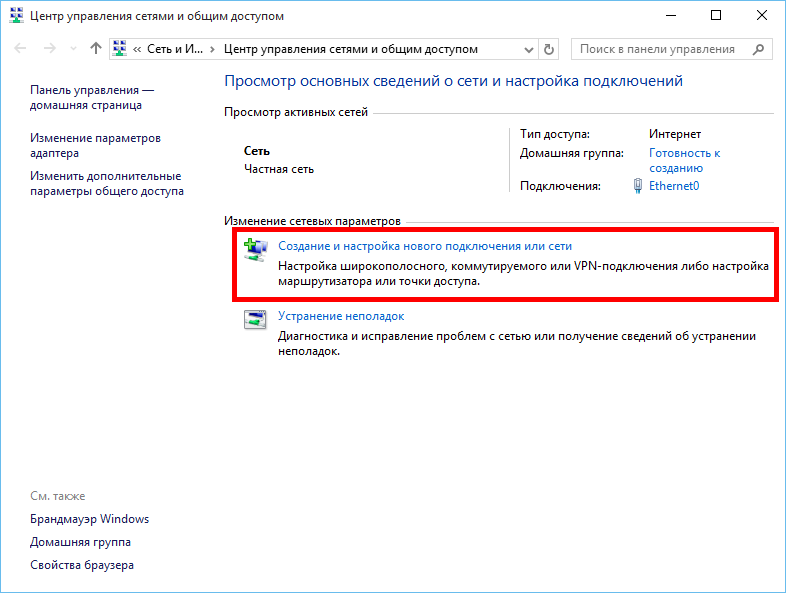 5. В открывшемся окне выберите «Подключение к интернету», нажмите внизу «далее»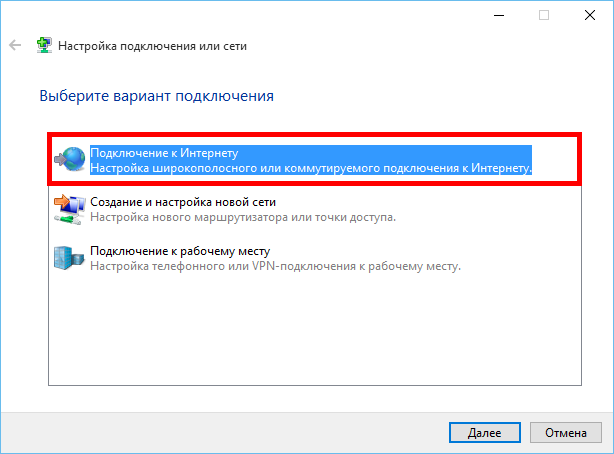 6. Далее, среди типов соединения вам необходимо выбрать «Высокоскоростное (с PPPoE)»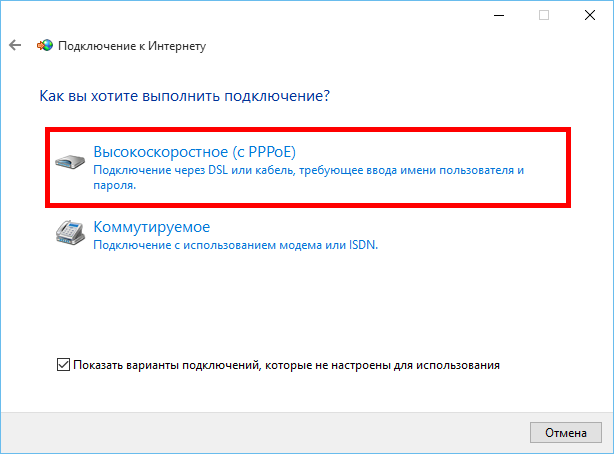 Система запросит ваш учётные данные*:Логин (Имя пользователя)Пароль на доступ в интернет(-Информация указана на договоре)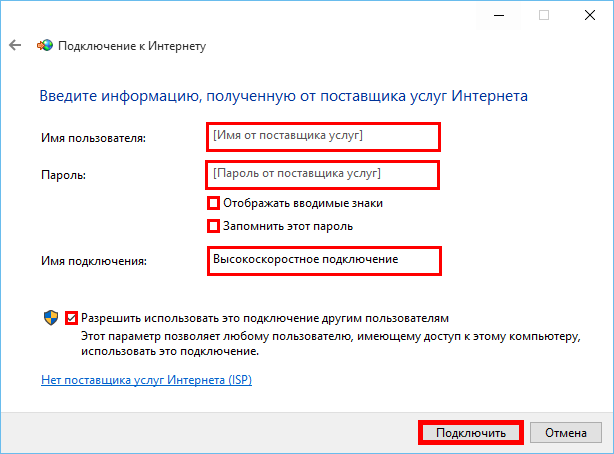 8.  «Имя подключения» можете выставить произвольное. После того как всё введено, нажимайте кнопку «Подключить» 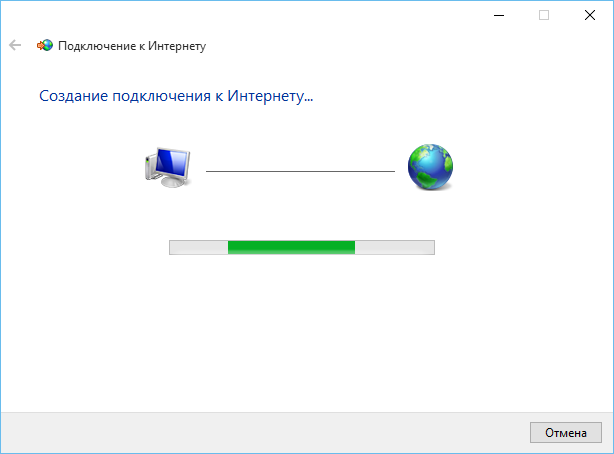 